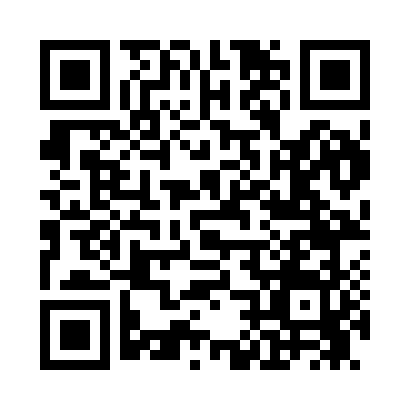 Prayer times for Stroner, Wyoming, USAMon 1 Jul 2024 - Wed 31 Jul 2024High Latitude Method: Angle Based RulePrayer Calculation Method: Islamic Society of North AmericaAsar Calculation Method: ShafiPrayer times provided by https://www.salahtimes.comDateDayFajrSunriseDhuhrAsrMaghribIsha1Mon3:255:191:045:128:5010:442Tue3:255:191:045:138:4910:433Wed3:265:201:055:138:4910:424Thu3:275:211:055:138:4910:425Fri3:285:211:055:138:4810:416Sat3:305:221:055:138:4810:407Sun3:315:231:055:138:4810:398Mon3:325:231:055:138:4710:389Tue3:335:241:065:138:4710:3710Wed3:345:251:065:138:4610:3611Thu3:365:261:065:138:4510:3512Fri3:375:271:065:128:4510:3413Sat3:385:281:065:128:4410:3314Sun3:405:281:065:128:4410:3215Mon3:415:291:065:128:4310:3116Tue3:435:301:065:128:4210:2917Wed3:445:311:065:128:4110:2818Thu3:465:321:075:128:4010:2719Fri3:475:331:075:118:4010:2520Sat3:495:341:075:118:3910:2421Sun3:505:351:075:118:3810:2222Mon3:525:361:075:118:3710:2123Tue3:535:371:075:108:3610:1924Wed3:555:381:075:108:3510:1825Thu3:575:391:075:108:3410:1626Fri3:585:401:075:098:3310:1427Sat4:005:411:075:098:3110:1328Sun4:025:431:075:098:3010:1129Mon4:035:441:075:088:2910:0930Tue4:055:451:075:088:2810:0731Wed4:075:461:075:078:2710:06